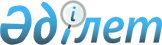 Об утверждении Положения государственного учреждения "Отдел ветеринарии Коксуского района"
					
			Утративший силу
			
			
		
					Постановление акимата Коксуского района Алматинской области от 30 июня 2015 года № 256. Зарегистрировано Департаментом юстиции Алматинской области 30 июля 2015 года № 3312. Утратило силу постановлением акимата Коксуского района Алматинской области от 30 июня 2016 года № 223
      Сноска. Утратило силу постановлением акимата Коксуского района Алматинской области от 30.06.2016 № 223.

      В соответствии с подпунктом 8) статьи 18 Закона Республики Казахстан от 1 марта 2011 года "О государственном имуществе" и Указом Президента Республики Казахстан от 29 октября 2012 года № 410 "Об утверждении Типового положения государственного органа Республики Казахстан", акимат Коксуского района ПОСТАНОВЛЯЕТ:      

      1. Утвердить Положение государственного учреждения "Отдел ветеринарии Коксуского района" согласно приложению к настоящему постановлению.

      2. Возложить на руководителя государственного учреждения "Отдел ветеринарии Коксуского района" Нурмуханбетова Ержана Бижановича опубликование настоящего постановления после государственной регистрации в органах юстиции в официальных и периодических печатных изданиях, а также на интернет-ресурсе, определяемом Правительством Республики Казахстан, и на интернет-ресурсе акимата района.

      3. Контроль за исполнением настоящего постановления возложить на заместителя акима района Бейсенова Малика Аманбаевича. 

      4. Настоящее постановление вступает в силу со дня государственной регистрации в органах юстиции и вводится в действие по истечении десяти календарных дней после дня его первого официального опубликования. Положение о государственном учреждении "Отдел ветеринарии Коксуского района" 1. Общие положения
      1. Государственное учреждение "Отдел ветеринарии Коксуского района" (далее - Отдел) является государственным органом Республики Казахстан, осуществляющим руководство в сфере ветеринарии.

      2. Отдел не имеет ведомств.

      3. Отдел осуществляет свою деятельность в соответствии с Конституцией и законами Республики Казахстан, актами Президента и Правительства Республики Казахстан, иными нормативными правовыми актами, а также настоящим Положением.

      4. Отдел является юридическим лицом в организационно-правовой форме государственного учреждения, имеет печати и штампы со своим наименованием на государственном языке, бланки установленного образца, в соответствии с законодательством Республики Казахстан счета в органах казначейства.

      5. Отдел вступает в гражданско-правовые отношения от собственного имени.

      6. Отдел имеет право выступать стороной гражданско-правовых отношений от имени государства, если оно уполномочено на это в соответствии с законодательством.

      7. Отдел по вопросам своей компетенции в установленном законодательством порядке принимает решения, оформляемые приказами руководителя Отдела и другими актами, предусмотренными законодательством Республики Казахстан.

      8. Структура и лимит штатной численности Отдела утверждаются в соответствии с действующим законодательством.

      9. Местонахождение юридического лица: индекс 041200, Республика Казахстан, Алматинская область, Коксускиий район, село Балпык, улица Мырзабекова, № 38.

      10. Полное наименование государственного органа - государственное учреждение "Отдел ветеринарии Коксуского района".

      11. Настоящее Положение является учредительным документом Отдела

      12. Финансирование деятельности Отдела осуществляется из местного бюджета.

      13..Отделу запрещается вступать в договорные отношения с субъектами предпринимательства на предмет выполнения обязанностей, являющихся функциями Отдела.

      Если Отделу законодательными актами предоставлено право осуществлять приносящую доходы деятельность, то доходы, полученные от такой деятельности, направляются в доход государственного бюджета. 2. Миссия, основные задачи, функции, права и обязанности государственного органа
      14. Миссия Отдела: осуществление государственной политики в сфере ветеринарии.

      15. Задачи:

      1) защита животных от болезней и их лечение;

      2) охрана здоровья населения от болезней, общих для животных и человека;

      3) обеспечение ветеринарно-санитарной безопасности;

      4) охрана территории Коксуского района от заноса и распространения заразных и экзотических болезней животных из других государств; 

      5) предупреждение и ликвидация загрязнения окружающей среды при осуществлении физическими и юридическими лицами деятельности в области ветеринарии.

      16. Функции:

      1) организация отлова и уничтожения бродячих собак и кошек; 

      2) организация просветительной работы среди населения по вопросам ветеринарии;

      3) обезвреживание (обеззараживание) и переработка без изъятия животных, продукции и сырья животного происхождения, представляющих опасность для здоровья животных и человека;

      4) организация и осуществление государственного ветеринарно-санитарного контроля и надзора за соблюдением физическими и юридическими лицами законодательства Республики Казахстан в области ветеринарии на территории Коксуского района Алматинской области;

      5) проведение обследования эпизоотических очагов в случае их возникновения;

      6) выдача акта эпизоотологического обследования;

      7) осуществление государственного ветеринарно-санитарного контроля и надзора на предмет соблюдения требований законодательства Республики Казахстан в области ветеринарии:

      на объектах внутренней торговли;

      на объектах производства, осуществляющих выращивание животных, заготовку (убой), хранение, переработку и реализацию животных, продукции и сырья животного происхождения, а также в организациях по хранению и реализации ветеринарных препаратов, кормов и кормовых добавок (за исключением связанных с импортом и экспортом);

      у лиц, осуществляющих предпринимательскую деятельность в области ветеринарии за исключением производства ветеринарных препаратов;

      при транспортировке (перемещении), погрузке, выгрузке перемещаемых (перевозимых) объектов в пределах соответствующей административно-территориальной единицы, за исключением их экспорта (импорта) и транзита;

      на всех видах транспортных средств, по всем видам тары, упаковочных материалов, которые могут быть факторами передачи возбудителей болезней животных, за исключением экспорта (импорта) и транзита;

      на скотопрогонных трассах, маршрутах, территориях пастбищ и водопоя животных, по которым проходят маршруты транспортировки (перемещения);

      на территориях, в производственных помещениях и за деятельностью физических и юридических лиц, выращивающих, хранящих, перерабатывающих, реализующих или использующих перемещаемые (перевозимые) объекты, за исключением экспорта (импорта) и транзита;

      8) осуществление государственного ветеринарно-санитарного контроля и надзора за соблюдением зоогигиенических и ветеринарных (ветеринарно-санитарных) требований при размещении, строительстве, реконструкции и вводе в эксплуатацию скотомогильников (биотермических ям), объектов государственного ветеринарно-санитарного контроля и надзора, связанных с содержанием, разведением, использованием, производством, заготовкой (убоем), хранением, переработкой и реализацией, а также при транспортировке (перемещении) перемещаемых (перевозимых) объектов;

      9) составление акта государственного ветеринарно-санитарного контроля и надзора в отношении физических и юридических лиц;

      10) организация проведения ветеринарных мероприятий по энзоотическим болезням животных на территории соответствующей административно-территориальной единицы;

      11) организация проведения ветеринарных мероприятий по профилактике, отбору проб биологического материала и доставке их для диагностики особо опасных болезней животных по перечню, утверждаемому уполномоченным органом, а также других болезней животных;

      12) организация проведения мероприятий по идентификации сельскохозяйственных животных, ведению базы данных по идентификации сельскохозяйственных животных;

      13) определение потребности в изделиях (средствах) и атрибутах для проведения идентификации сельскохозяйственных животных и передача информации в местный исполнительный орган области;

      14) свод, анализ ветеринарного учета и отчетности и их представление в местный исполнительный орган области;

      15) внесение предложений в местный исполнительный орган области по ветеринарным мероприятиям по профилактике заразных и незаразных болезней животных;

      16) внесение предложений в местный исполнительный орган области по перечню энзоотических болезней животных, профилактика и диагностика которых осуществляются за счет бюджетных средств;

      17) организация хранения ветеринарных препаратов, приобретенных за счет бюджетных средств;

      18) организация санитарного убоя больных животных;

      19) осуществление иных полномочий, возлагаемых на Отдел законодательством Республики Казахстан.

      17. Права и обязанности:

      1) запрашивать и получать необходимую в своей деятельности информацию от государственных органов и иных организаций;

      2) осуществлять пользование имуществом, находящимся на праве оперативного управления;

      3) разрабатывать проекты нормативных правовых актов акима, акимата города входящих в компетенцию Отдела;

      4) своевременно и качественно рассматривать обращения физических и юридических лиц;

      5) в пределах своей компетенции осуществлять иные права и обязанности в соответствии с законодательством Республики Казахстан. 3. Организация деятельности государственного органа
      18. Руководство Отдела осуществляется первым руководителем, который несет персональную ответственность за выполнение возложенных на Отдел задач и осуществление им своих функций.

      19. Первый руководитель Отдела назначается на должность и освобождается от должности акимом Коксуского района. 

      20. Первый руководитель Отдела не имеет заместителей. 

      21. Полномочия первого руководителя Отдела:

      1) в пределах своей компетенции определяет обязанности и полномочия работников Отдела;

      2) в соответствии с действующим законодательством назначает и освобождает от должности работников Отдела;

      3) в установленном законодательством порядке поощряет и налагает дисциплинарные взыскания на работников Отдела;

      4) в пределах своей компетенции издает приказы, инструкции, обязательные для исполнения работниками Отдела, директорами государственных учреждений находящихся в ведении Отдела;

      5) противодействует коррупции в Отделе с установлением за это персональной ответственности;

      6) в пределах своей компетенции представляет интересы Отдела в государственных органах и иных организациях;

      7) осуществляет иные полномочия в соответствии с законодательством Республики Казахстан.

      Исполнение полномочий первого руководителя Отдела в период его отсутствия осуществляется лицом, его замещающим в соответствии с действующим законодательством. 4. Имущество государственного органа
      22. Отдел может иметь на праве оперативного управления обособленное имущество в случаях, предусмотренных законодательством.

      Имущество Отдела формируется за счет имущества, переданного ему собственником, а также имущества (включая денежные доходы), приобретенного в результате собственной деятельности и иных источников, не запрещенных законодательством Республики Казахстан.

      23. Имущество, закрепленное за Отделом, относится к коммунальной собственности. 

      24. Отдел не вправе самостоятельно отчуждать или иным способом распоряжаться закрепленным за ним имуществом и имуществом, приобретенным за счет средств, выданных ему по плану финансирования, если иное не установлено законодательством. 5. Реорганизация и упразднение государственного органа
      25. Реорганизация и упразднение Отдела осуществляются в соответствии с законодательством Республики Казахстан.

      Перечень государственных учреждении, находящихся в ведении Отдела:

      государственное коммунальное предприятие на праве хозяйственного ведения "Ветеринарная станция с ветеринарными пунктами" акимата Коксуского района.
					© 2012. РГП на ПХВ «Институт законодательства и правовой информации Республики Казахстан» Министерства юстиции Республики Казахстан
				
      Аким района

Г. Токпеисов
Приложение утвержденное постановлением акимата Коксуского района от 30 июня 2015 года № 256 "Об утверждении Положения государственного учреждения "Отдел ветеринарии Коксуского района"